DIREZIONE CASAMOROSITA’INCOLPEVOLE(per le condizioni A, B - esclusa finita locazione - D,E)Ai fini della valutazione della domanda di accesso ai Servizi Abitativi TransitoriIL RICHIEDENTE …………………………………………………………………………………………..DICHIARA, allegando la documentazione richiesta,Che la morosità è sopravvenuta a seguito di perdita o consistente riduzione della capacità reddituale del nucleo familiare, per una o più tra le cause di seguito indicate, intervenuta entro il periodo massimo di 5 anni precedenti la presentazione della domanda (barrare la/le situazione/i ricorrente/i):perdita del lavoro per licenziamento o non superamento del periodo di prova del/la Sig./Sig.ra ………………………………………. dal (mese/anno) ___/______ (allegato : copia lettera di licenziamento o mancato superamento periodo di prova)Riduzione dell’orario di lavoro di ………………………………………………………………………………….………………………………………………. dal (mese/anno) ________/____________ (allegato: copia comunicazione di riduzione di attività lavorativa)Cassa integrazione ordinaria, straordinaria o in deroga di …………………………………………………………………………………………….. dal  (mese/anno) _______/____________ (allegato: copia comunicazione di sospensione dal lavoro)Mancato rinnovo di contratto a termine o di lavoro atipico di ……………………………………………………………………………………… dal  (mese/anno) _______/____________ (allegato: copia del contratto di lavoro scaduto)Cessazione di attività libero-professionale o di impresa registrata di ……………………………………….…………………………………… dal  (mese/anno) _______/____________ (allegato: copia visura camerale)Malattia grave di ………………………………………………………………………………………………………………................................................... dal (mese/anno) ______/_____________ (allegati: copia del certificato medico o della struttura sanitaria o ospedaliera e documentazione comprovante le eventuali spese sanitarie effettuate)Infortunio di ………………………………………………………………………………………………………………………………………………………............ dal  (mese/anno) _______/___________ (allegati: copia certificazione infortunio) Decesso di …………………………………………………………………………………………………………………………………………………………………… in data (mese/anno) ______/__________(il nome deve essere indicato sia nella tabella della domanda dove si dichiara la composizione del nucleo familiare, sia nell’allegata autocertificazione dei redditi)Separazione o divorzio già avvenuto in data (mese/anno) _________/_____________ (allegati: copia della sentenza / provvedimento di omologa o altro atto amministrativo)Separazione o divorzio in corso di giudizio alla data del (mese/anno) _________/______________, presso il Tribunale o dinanzi all’Ufficiale di Stato Civile, (allegati: copia documento con timbro di deposito presso il Tribunale competente)Accrescimento naturale del nucleo familiare per la nascita di ……………………………………………………………………………………….. in data (mese/anno) _______/_______________(il nome deve essere indicato nella tabella della domanda dove si dichiara la composizione del nucleo familiare) Ingresso nel nucleo familiare di ……………………………………………………………………………………………………………………………………. in data (mese/anno) ________/_____________ privo di reddito o con reddito non superiore all’importo annuo dell’assegno sociale, pari attualmente ad € 5.824,91 (il nuovo componente deve essere un parente di un componente del nucleo familiare originario, rilevabile dallo stato di famiglia e deve essere indicato sia nella tabella della domanda dove si dichiara la composizione del nucleo familiare, sia nell’allegata autocertificazione dei redditi; la data di ingresso è quella di registrazione anagrafica presso l’alloggio di residenza)Riduzione del nucleo familiare per allontanamento di ………………………………………………………………………………………………….. in data (mese/anno) _______/_____________ (nel caso in cui la persona che ha lasciato il nucleo non abbia richiesto nuova residenza il richiedente DICHIARA di aver provveduto in data (mese/anno) _____/__________ a richiedere all’Ufficio Anagrafe la cancellazione anagrafica per irreperibilità dello stesso; la persona deve essere indicata sia nella tabella della domanda dove si dichiara la composizione del nucleo familiare, sia nell’allegata autocertificazione dei redditi)Cessazione dell’erogazione di sussidio pubblico a favore di …………………………………………………………………………………………… in data (mese/anno) ______/_____________ (allegati: copia comunicazione di cessata erogazione del sussidio)Sopravvenuta mancata corresponsione dell’assegno di mantenimento per i figli in data (mese/anno) ___/______ (allegato: atto legale comprovante la mancata corresponsione)DIREZIONE CASAMOROSITA’INCOLPEVOLELa consistente riduzione di reddito si considera significativa ai fini della morosità incolpevole quando il rapporto canone o mutuo o spese condominiali/reddito raggiunge un’incidenza superiore al 30%. La verifica è effettuata considerando il canone di locazione (escluse spese accessorie), l’ammontare del mutuo o l’ammontare delle spese condominiali e il reddito complessivo ai fini IRPEF. La verifica si riterrà conclusa positivamente qualora l’incidenza canone o mutuo o spese condominiali /reddito risulti superiore al 30 % in almeno una delle cinque annualità precedenti la data di presentazione della domanda.Ai fini della valutazione della domanda di accesso ai Servizi Abitativi TransitoriIL RICHIEDENTE …………………………………………………………………………………………..DICHIARA che i seguenti componenti del nucleo familiare hanno percepito un reddito complessivo ai fini IRPEF pari a (nel caso di decesso, allontanamento o ingresso di familiare devono essere inseriti anche i redditi relativi a tali soggetti):       (*) indicare i componenti del nucleo nell’ordine utilizzato nella domanda       (**) indicare se il contratto deriva da lavoro, specificando tipologia di lavoro, contratto, durata, o da altre entrate specificando se da pensione, invalidità,       liquidazione etc.di aver stipulato in data (data stipula originaria contratto locazione) ………………..……… per l’unità immobiliare sita in (via/viale/largo/piazza)  ……………………………………..………………………… regolare contratto di locazione e che la stessa non rientra nelle categorie catastali A/1, A/8 e A/9;di aver acquistato in data (data atto notarile, rogito) …………………………….. l’unità immobiliare sita in via/viale/largo/piazza ………………………………….. e che la stessa non rientra nelle categorie catastali  A/1, A/8 e A/9;di essere moroso nel pagamento del canone di affitto, mutuo o spese condominiali dal (giorno/mese/anno – riportare la medesima data indicata nell’atto di intimazione) ____/___/_____DIREZIONE CASADICHIARA ALTRESÌ Per le condizioni A e Bche il canone contrattuale di locazione annuale è stato pari a (comprese eventuali rivalutazioni ISTAT):Per le condizioni D e EChe l’importo annuale del mutuo è stato pari a:Che le spese condominiali annue sono state pari a:Data________________________                    Firma___________________________________________________________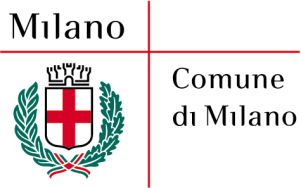 Allegato 2Allegato 2Progr. (*)REDDITO ANNO (2017)REDDITO ANNO (2017)REDDITO ANNO (2018)REDDITO ANNO (2018)REDDITO ANNO (2019)REDDITO ANNO (2019)REDDITO ANNO (2020)REDDITO ANNO (2020)REDDITO ANNO (2021)REDDITO ANNO (2021)Progr. (*)importotipologia (**)importotipologia (**)importotipologia (**)importotipologia (**)importotipologia (**)€€€€€€€€€€€€€€€€€€€€TOTALE€€€€€€€€€€Allegato 2CANONE ANNO (2017)CANONE ANNO (2018)CANONE ANNO (2019)CANONE ANNO (2020)CANONE ANNO (2021)importoimportoimportoimportoimporto€€€€€MUTUO ANNO (2017)MUTUO ANNO (2018)MUTUO ANNO (2019)MUTUO ANNO (2020)MUTUO ANNO (2021)importoimportoimportoimportoimporto€€€€€SPESE CONDOMINIALI  ANNUE (2017)SPESE CONDOMINIALI  ANNUE (2018)SPESE CONDOMINIALI  ANNUE (2019)SPESE CONDOMINIALI  ANNUE (2020)SPESE CONDOMINIALI  ANNUE (2021)importoimportoimportoimportoimporto€€€€€